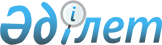 О дополнительных мерах по совершенствованию системы государственного управления оборонно-промышленного комплекса Республики Казахстан
					
			Утративший силу
			
			
		
					Постановление Правительства Республики Казахстан от 7 февраля 2008 года № 115. Утратило силу постановлением Правительства Республики Казахстан от 2 декабря 2016 года № 765

      Сноска. Утратило силу постановлением Правительства РК от 02.12.2016 № 765.      В целях дальнейшего совершенствования системы государственного управления оборонно-промышленным комплексом Республики Казахстан Правительство Республики Казахстан ПОСТАНОВЛЯЕТ:



      1. Создать Комиссию по вопросам оборонно-промышленного комплекса Республики Казахстан в составе согласно приложению к настоящему постановлению.



      2. Утвердить прилагаемое Положение о Комиссии по вопросам оборонно-промышленного комплекса Республики Казахстан.



      3. Настоящее постановление вводится в действие со дня подписания.       Премьер-Министр 

      Республики Казахстан Приложение          

к постановлению Правительства

Республики Казахстан    

от 7 февраля 2008 года № 115  

Состав

Комиссии по вопросам оборонно-промышленного комплекса

Республики Казахстан      Сноска. Состав в редакции постановления Правительства РК от 02.09.2015 № 730.      Первый заместитель Премьер-Министра Республики Казахстан, председатель

      первый заместитель Министра обороны - начальник Генерального штаба Вооруженных Сил Республики Казахстан, заместитель председателя

      начальник Департамента военно-технической политики Министерства обороны Республики Казахстан, секретарь

      заместитель Министра внутренних дел Республики Казахстан

      заместитель Министра юстиции Республики Казахстан

      вице-министр национальной экономики Республики Казахстан

      вице-министр по инвестициям и развитию Республики Казахстан

      вице-министр финансов Республики Казахстан

      заместитель начальника Службы государственной охраны Республики Казахстан (по согласованию)

      заместитель Председателя Комитета национальной безопасности Республики Казахстан - директор Пограничной службы Комитета национальной безопасности Республики Казахстан (по согласованию)

      заместитель Министра обороны Республики Казахстан

      главный директор по управлению активами акционерного общества «Фонд национального благосостояния «Самрук-Казына» (по согласованию)

      председатель правления акционерного общества «Национальная компания «Казахстан инжиниринг» (по согласованию)Утверждено           

постановлением Правительства 

Республики Казахстан     

от 7 февраля 2008 года N 115  

Положение 

о Комиссии по вопросам оборонно-промышленного 

комплекса Республики Казахстан  

1. Общие положения 

      1. Комиссия по вопросам оборонно-промышленного комплекса Республики Казахстан (далее - Комиссия) является консультативно-совещательным органом при Правительстве Республики Казахстан по вопросам обеспечения обороны, касающимся реализации военно-технической политики и основных направлений развития оборонно-промышленного комплекса (далее - ОПК) Республики Казахстан, включая вопросы военно-технического и военно-экономического сотрудничества. 

      Сноска. Пункт 1 с изменениями, внесенными постановлением Правительства РК от 17.06.2009 № 930.

      2. Комиссия в своей деятельности руководствуется Конституцией и законами Республики Казахстан, указами Президента Республики Казахстан, постановлениями Правительства Республики Казахстан, двусторонними и многосторонними межгосударственными Соглашениями, а также настоящим положением.  

2. Основные задачи Комиссии 

      3. Основными задачами Комиссии являются: 

      1) выработка предложений по реализации военно-технической политики Республики Казахстан, развитию ОПК и совершенствованию системы государственного управления им, в том числе: рассмотрение концепций, программ и планов в области военно-технического обеспечения, развития ОПК, науки и технологий в интересах обеспечения обороны, исходя из собственных, а также внешнеполитических, экономических и военных интересов Республики Казахстан; 

      2) выработка предложений по реализации государственного оборонного заказа Республики Казахстан, бюджетных программ, развитию военно-технического и военно-экономического сотрудничества с иностранными государствами, увеличению экспортных поставок продукции военного назначения;

      3) исключен постановлением Правительства РК от 24.05.2011 № 565.

      Сноска. Пункт 3 с изменениями, внесенными постановлениями Правительства РК от 17.06.2009 № 930; от 20.05.2010 № 455; от 24.05.2011 № 565. 

3. Основные функции Комиссии 

      4. Основными функциями Комиссии являются: 

      1) подготовка предложений по совершенствованию, разработке и реализации основных направлений государственной политики в развитии ОПК; 

      2) подготовка предложений по совершенствованию законодательства Республики Казахстан, регулирующего деятельность ОПК и разработке проектов нормативных правовых актов в области международного военно-технического и военно-экономического сотрудничества и решение других задач государственного регулирования в этой области; 

      3) выработка предложений по обеспечению согласованности действий государственных органов и организаций ОПК по формированию государственного оборонного заказа, программ и планов, выполняемых в интересах обеспечения обороны; 

      4) выработка предложений по проектам бюджетных заявок государственных органов по объемам финансирования и номенклатуре продукции военного и двойного назначения в разрезе программ республиканского бюджета, а также государственных заказчиков научно-исследовательских, опытно-конструкторских и технологических работ и инновационных проектов, связанных с созданием современных образцов вооружения, военной и специальной техники; 

      5) выработка предложений по объемам финансирования расходов на обеспечение обороны и проектов программ, основных показателей государственного оборонного заказа; 

      6) выработка предложений по финансированию расходов на разработку, закупку, ремонт, модернизацию и утилизацию вооружения, военной и специальной техники, программ, выполняемых в интересах обеспечения обороны; 

      7) выработка предложений по проекту государственного оборонного заказа перед внесением в Правительство Республики Казахстан и рассмотрение итогов его выполнения; 

      8) выработка предложений по разработке и производству вооружения, военной и специальной техники, а также по научно-исследовательским и опытно-конструкторским работам в интересах обеспечения обороны, правопорядка и национальной безопасности. 

      Сноска. Пункт 4 с изменениями, внесенными постановлением Правительства РК от 17.06.2009 № 930.

      5. Комиссия имеет право: 

      1) взаимодействовать в установленном порядке с Администрацией Президента, аппаратами Мажилиса и Сената Парламента Республики Казахстан, Конституционного Совета, Верховного Суда, Генеральной прокуратуры Республики Казахстан, центральными и местными исполнительными органами; 

      2) заслушивать представителей государственных органов, руководителей организаций ОПК по вопросам, связанным с разработкой, производством, ремонтом, модернизацией и утилизацией вооружения, военной и специальной техники, выполнением программ и планов в этой области, а также по другим вопросам, входящим в компетенцию Комиссии; 

      3) запрашивать у государственных органов, а также организаций ОПК информацию, документы и материалы, необходимые для решения возложенных на Комиссию задач; 

      4) создавать при необходимости рабочие группы для рассмотрения и подготовки предложений по отдельным вопросам, относящимся к компетенции Комиссии. 

      Сноска. Пункт 5 в редакции постановления Правительства РК от 17.06.2009 № 930. 

4. Обеспечение деятельности Комиссии 

      6. Председатель Комиссии руководит ее деятельностью, председательствует на заседаниях комиссии, планирует ее работу, осуществляет общий контроль над реализацией ее решений и несет в соответствии с действующим законодательством персональную ответственность за деятельность, осуществляемую комиссией, а также межотраслевую, межведомственную координацию и за решения, вырабатываемые Комиссией. Во время отсутствия председателя его функции выполняет заместитель. 

      7. Рабочим органом Комиссии является Министерство обороны Республики Казахстан.

      Рабочий орган Комиссии осуществляет организационно-техническое обеспечение работы Комиссии, в том числе готовит предложения по повестке дня заседания Комиссии, необходимые документы, материалы, которые должны быть направлены членам Комиссии за три рабочих дня до проведения заседания Комиссии с приложением проекта протокола.

      Сноска. Пункт 7 в редакции постановления Правительства РК от 09.04.2014 № 329.

      8. Работа Комиссии осуществляется по планам, утвержденным председателем Комиссии.

      9. После проведения заседания Комиссии секретарь Комиссии оформляет протокол. Секретарь не является членом Комиссии.

      Сноска. Пункт 9 в редакции постановления Правительства РК от 09.04.2014 № 329.

      10. Решения Комиссии принимаются открытым голосованием и считаются принятыми, если за них подано большинство голосов от общего количества членов Комиссии. Голосование проводится путем заполнения на заседании Комиссии листа голосования по форме согласно приложению к Инструкции о порядке создания, деятельности и ликвидации консультативно-совещательных органов при Правительстве Республики Казахстан и рабочих групп (далее – Инструкция), утвержденной постановлением Правительства Республики Казахстан от 16 марта 1999 года № 247. В случае равенства голосов принятым считается решение, за которое проголосовал председатель.

      Члены Комиссии имеют право на особое мнение, которое, в случае его выражения должно быть изложено в письменном виде и приложено к письму-отчету Комиссии, предусмотренному пунктом 24 Инструкции.

      По результатам проведения заседаний Комиссии и на основании листов голосования в течение трех рабочих дней составляется протокол, подписываемый председателем и секретарем.

      При изменении по итогам голосования содержания проекта протокола секретарь Комиссии направляет лист голосования с уточненной редакцией принятого решения членам Комиссии для согласования.

      Члены Комиссии после получения листа голосования направляют в течение одного рабочего дня ответ о согласии либо несогласии с обоснованием причин.

      Сноска. Пункт 10 в редакции постановления Правительства РК от 09.04.2014 № 329.



      10-1. Учет и хранение материалов и протокольных решений Комиссии с приложением листов голосования осуществляет рабочий орган Комиссии.

      Сноска. Положение дополнено пунктом 10-1 в соответствии с постановлением Правительства РК от 09.04.2014 № 329.

      11. Комиссия прекращает свою деятельность по основаниям, предусмотренным законодательством Республики Казахстан. 
					© 2012. РГП на ПХВ «Институт законодательства и правовой информации Республики Казахстан» Министерства юстиции Республики Казахстан
				